ภาพกิจกรรมองค์การบริหารส่วนตำบลพะงาดดำเนินการประชุมชี้แจงแนวทางปฏิบัติการบริหารจัดการขยะมูลฝอยชุมชนณ ที่ทำการองค์การบริหารส่วนตำบลพะงาด8-10 มกราคม  2567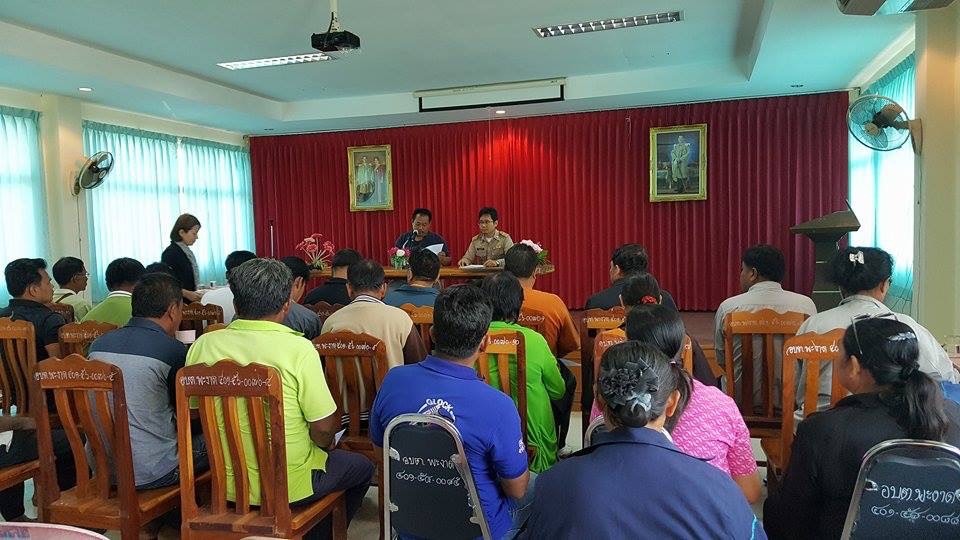 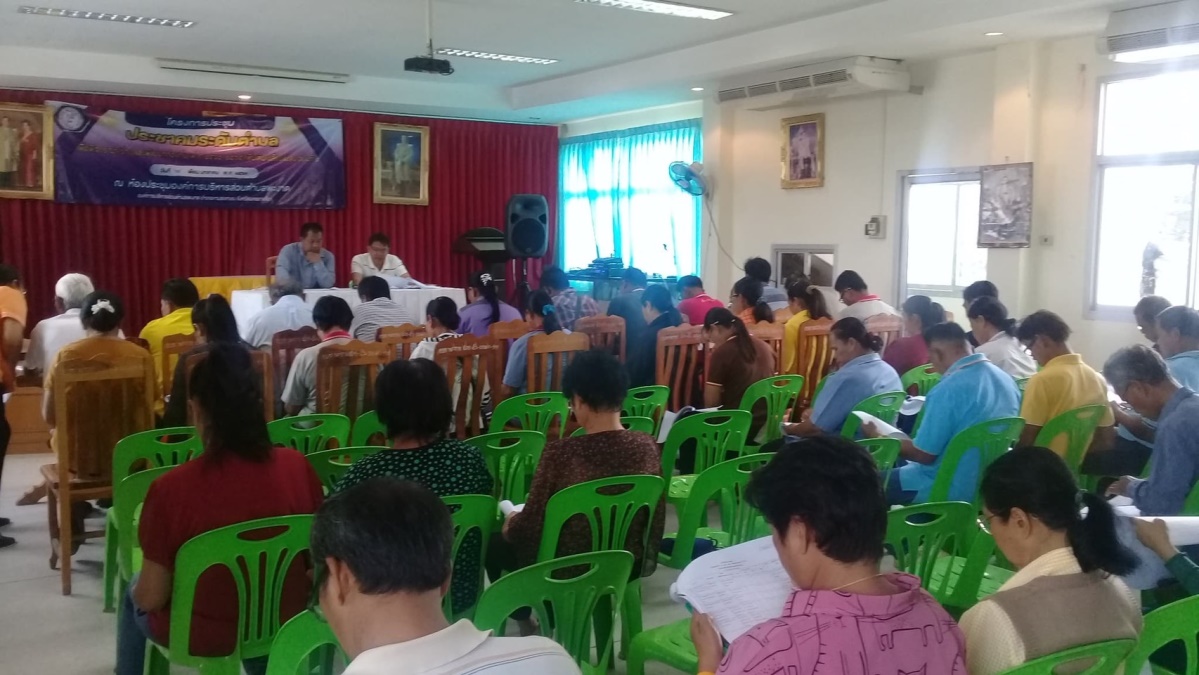 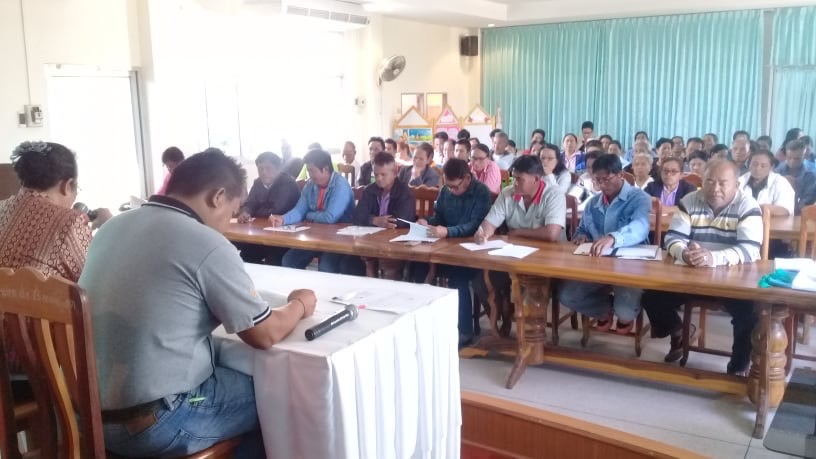 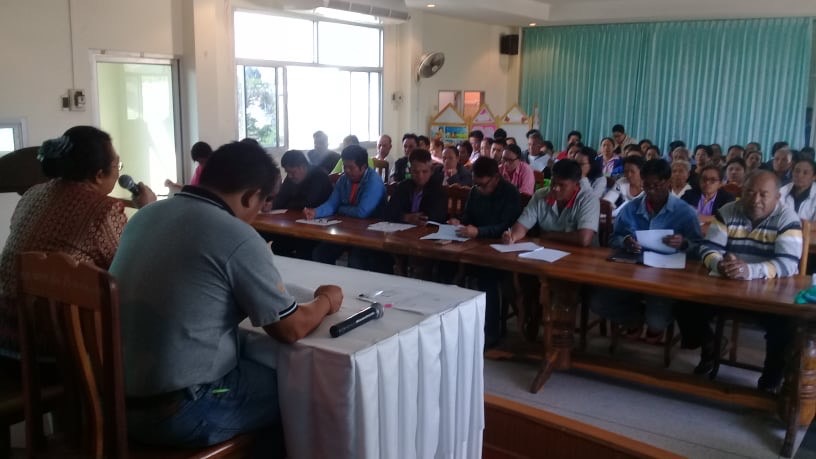 		เมื่อวันที่ 8-10 มกราคม 2567 นายอภิเชษฐ์  หวังรักกลาง นายกองค์การบริหารส่วนตำบลพะงาดได้ประชุมชี้แจงแนวทางการบริหารจัดการขยะตามนโยบายของรัฐบาล โครงการ 3R ประชารัฐ ผู้เข้าร่วมประชุมประกอบด้วยคณะกรรมการบริหารจัดการขยะมูลฝอยระดับตำบล และคณะกรรมการบริหารจัดการขยะมูลฝอยระดับหมู่บ้านทั้ง 10 หมู่บ้าน เพื่อให้เกิดความรู้ความเข้าใจในกระบวนการจัดการขยะชุมชนอย่างถูกต้อง และดำเนินการกิจกรรมคัดแยกขยะด้วยการจัดตั้งธนาคารขยะชุมชนหมู่บ้านต่อไป	โดยผู้ร่วมประชุมมีข้อเสนอ ดังนี้ประชาชนไม่นำขยะมาขายเพราะไม่ได้เงินจนกว่าจะมีเงินฝากครบ 200 บาทมีคนซื้อของเก่าจ้าวประจำดำเนินการเก็บคัดแยกขยะให้เป็นประจำอยู่แล้วในบางหมู่บ้านคณะกรรมการไม่มีความพร้อมที่จะดำเนินการจัดตั้งธนาคารขยะชุมชนซึ่งองค์การบริหารส่วนตำบลพะงาด ได้นำข้อเสนอแนะ หรือมติที่ประชุมนำไปปรับปรุงวิธีการดำเนินการเพื่อให้ตรงกับความต้องการของประชาชนต่อไป